اللجنة التحضيرية للمؤتمر الدبلوماسي المعني باعتماد نص مراجع لاتفاق لشبونة بشأن تسميات المنشأ والبيانات الجغرافيةجنيف، 30 و31 أكتوبر 2014جدول أعمال المؤتمر الدبلوماسي وموعده ومكان انعقادهمن إعداد المدير العاممقدمةأنشأت جمعية اتحاد لشبونة في دورتها الثالثة والعشرين (الدورة الاستثنائية السادسة)، التي عُقدت في الفترة من 22 إلى 30 سبتمبر 2008، فريقاً عاملاً معنياً بتطوير نظام لشبونة (ويشار إليه فيما يلي باسم "الفريق العامل") ومسؤولاً عن البحث عن التحسينات الممكن إدخالها في إجراءات اتفاق لشبونة. ويتألف الفريق العامل من جميع أعضاء اتحاد لشبونة وهو مفتوح العضوية بصفة مراقب لسائر الدول الأعضاء في الويبو والمنظمات المهتمة. وكلفت الجمعية في دورتها الخامسة والعشرين (الدورة العادية الثامنة عشرة)، التي عُقدت في الفترة من 22 سبتمبر إلى 1 أكتوبر 2009، الفريق العامل بالشروع في استعراض شامل لنظام لشبونة تلبية لضرورة البحث عن تحسينات تجعله أكثر استقطاباً للدول والمستخدمين مع الحفاظ على مبادئ اتفاق لشبونة وأهدافه (الوثيقتان LI/A/25/1 وLI/A/25/2).ومنذ عام 2012، ركز هذا الاستعراض على ما يلي: "1" استعراض اتفاق لشبونة لتنقيح إطاره القانوني الحالي وفتح باب الانضمام إلى الاتفاق للمنظمات الحكومية الدولية مع الحفاظ على مبادئه وأهدافه؛ "2" وتأسيس نظام تسجيل دولي للبيانات الجغرافية.ووافقت جمعية اتحاد لشبونة في دورتها التاسعة والعشرين (الدورة العادية العشرين)، التي عُقدت في الفترة من 23 سبتمبر إلى 2 أكتوبر 2013، على عقد مؤتمر دبلوماسي لاعتماد نص مراجع لاتفاق لشبونة بشأن تسميات المنشأ والبيانات الجغرافية في عام 2015، على أن تقرر اللجنة التحضيرية الموعد المحدد لهذا المؤتمر الدبلوماسي ومكان انعقاده (انظر الوثيقتين LI/A/29/1 وLI/A/29/2).وعقد الفريق العامل ما مجموعه تسع دورات في الفترة الممتدة بين مارس 2009 ويونيو 2014. ويُزمع عقد دورة عاشرة للفريق العامل في الفترة من 27 إلى 31 أكتوبر 2014 بموازاة اجتماع اللجنة التحضيرية.وعمل الفريق العامل منذ دورته السابعة (من 29 أبريل إلى 3 مايو 2013) استناداً إلى مشروع المواد والقواعد لنص مراجع لاتفاق لشبونة بشأن تسميات المنشأ البيانات الجغرافية ولائحة تنفيذية مراجعة في إطار اتفاق لشبونة المراجع.جدول أعمال المؤتمر الدبلوماسييرد مشروع جدول أعمال المؤتمر الدبلوماسي في مرفق هذه الوثيقة.وصيغ مشروع جدول الأعمال على غرار جدول أعمال مؤتمر بيجين الدبلوماسي لسنة 2012 المعني بحماية الأداء السمعي البصري وجدول أعمال مؤتمر مراكش الدبلوماسي لسنة 2013 المعني بإبرام معاهدة لتيسير نفاذ الأشخاص معاقي البصر والأشخاص العاجزين عن قراءة المطبوعات إلى المصنفات المنشورة المعقودين تحت رعاية الويبو.موعد المؤتمر الدبلوماسي ومكان انعقادهحتى تاريخ الانتهاء من إعداد هذه الوثيقة، تلقى المكتب الدولي دعوة رسمية من حكومة البرتغال لاستضافة المؤتمر الدبلوماسي (في رسالة مؤرخة في 13 يناير 2014) وُزعت على الدول الأعضاء في اتحاد لشبونة في المذكرة C. LIS 79 المؤرخة في 10 فبراير 2014. ويُقترح أن يُعقد المؤتمر الدبلوماسي في الفترة من 11 إلى 21 مايو 2015.إن اللجنة التحضيرية مدعوة إلى الموافقة على مشروع جدول أعمال المؤتمر الدبلوماسي والبت في مكان انعقاد المؤتمر الدبلوماسي وموعده.[يلي ذلك المرفق]مشروع جدول أعمال المؤتمر الدبلوماسيالمدير العام للويبو يفتتح المؤتمرفحص النظام الداخلي واعتمادهانتخاب رئيس المؤتمرفحص جدول الأعمال واعتمادهانتخاب نواب رئيس المؤتمرانتخاب أعضاء لجنة فحص أوراق الاعتمادانتخاب أعضاء لجنة الصياغةانتخاب أعضاء مكاتب لجنة فحص أوراق الاعتماد واللجنتين الرئيسيتين ولجنة الصياغةكلمات الافتتاح يلقيها المندوبون وممثلو المنظمات المراقبةفحص التقرير الأول للجنة فحص أوراق الاعتمادفحص النصوص التي تقترحها اللجنتان الرئيسيتانفحص التقرير الثاني للجنة فحص أوراق الاعتماداعتماد المعاهدة ولائحتها التنفيذيةاعتماد أية توصيات أو قرارات أو بيانات متفق عليها أو وثيقة ختاميةكلمات الاختتام يلقيها المندوبون وممثلو المنظمات المراقبةالرئيس يختتم المؤتمر[نهاية المرفق والوثيقة]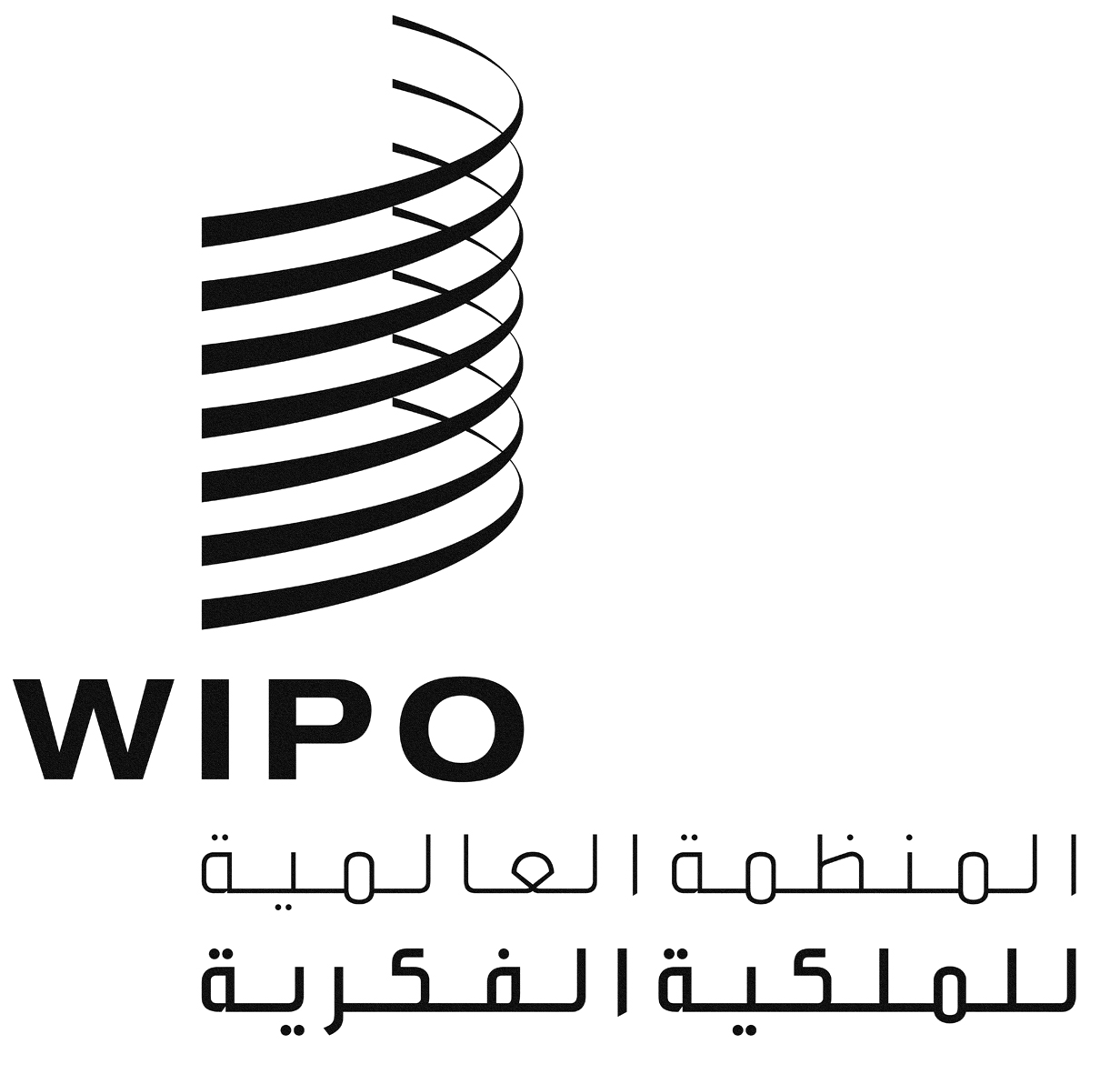 ALI/R/PM/4LI/R/PM/4LI/R/PM/4الأصل: بالإنكليزيةالأصل: بالإنكليزيةالأصل: بالإنكليزيةالتاريخ: 25 أغسطس 2014التاريخ: 25 أغسطس 2014التاريخ: 25 أغسطس 2014